April 22, 2015	In Re:	R-2015-2469275C-2015-2475448(SEE ATTACHED LIST)Public Utility Commission v. PPL Electric Utility CorporationRate IncreaseN O T I C E	This is to inform you that an Initial Prehearing Conference on the above-captioned case will be held as follows:Type:		Initial Prehearing ConferenceDate:		Thursday, May 7, 2015Time:		10:00 a.m.Location:	Hearing Room 5Plaza LevelCommonwealth Keystone Building400 North StreetHarrisburg, PA  17120Presiding:	Administrative Law Judge Susan D. ColwellPO Box 3265Harrisburg, PA  17105-3265Phone:	717.787.1399 Fax:		717.787.0481	If you are a person with a disability, and you wish to attend the hearing, we may be able to make arrangements for your special needs.  Please call the scheduling office at the Public Utility Commission at least five (5) business days prior to your hearing to submit your request.	If you require an interpreter to participate in the hearings, we will make every reasonable effort to have an interpreter present.  Please call the scheduling office at the Public Utility Commission at least ten (10) business days prior to your hearing to submit your request.Scheduling Office:  717.787.1399AT&T Relay Service number for persons who are deaf or hearing-impaired:  1.800.654.5988pc:	Judge Susan D. Colwell	TUS	June Perry – LA, Keystone 3NW (via email)	Nils Hagen, Frederiksen, Denise McCracken & Robin Tilley, CMU (via email)	Jose Garcia	File Room	Calendar fileR-2015-2469275 - PA PUBLIC UTILITY COMMISSION V.PPL ELECTRIC UTILITIES COMPORATION
DAVID B MACGREGOR ESQUIRE
POST & SCHELL PC
FOUR PENN CENTER
1600 JOHN F KENNEDY BOULEVARD
PHILADELPHIA PA  19103-2808
215.587.1197
MICHAEL W. GANG ESQUIRECHRISTOPHER T WRIGHT ESQUIRE*
POST & SCHELL PC
17 NORTH SECOND STREET 12TH FLOOR
HARRISBURG PA  17101-1601
717.731.1970Accepts E-service*PAUL E RUSSELL ESQUIRE*KIMBERLY A KLOCK ESQUIRE
PPL ELECTRIC UTILITIES CORPORATION
TWO NORTH NINTH STREET
ALLENTOWN PA  18101
610.774.4254Accepts E-service*
DARRYL A. LAWRENCE ESQUIRELAUREN M BURGE ESQUIREHOBART J WEBSTER ESQUIRE
OFFICE OF CONSUMER ADVOCATE
5TH FLOOR FORUM PLACE 555 WALNUT STREET
HARRISBURG PA  17101-1923
717.783.5048
Accepts E-serviceC-2015-2475448
HARRY S GELLER ESQUIRE
ELIZABETH R MARX ESQUIRE 
118 LOCUST STREET
HARRISBURG PA  17101
Accepts E-service717.232.2719
Accepts E-serviceRepresenting CAUSE-PAJOSEPH L VULLO ESQUIRE
JOSEPH L VULLO
1460 WYOMING AVENUE
FORTY FORT PA  18704
570.288.6441
Accepts E-serviceRepresenting Commission on Economic Opportunity
STEVEN C GRAY ESQUIRE
OFFICE OF SMALL BUSINESS ADVOCATE
300 NORTH SECOND STREET SUITE 202
HARRISBURG PA  17101
717.783.2525
RICHARD A KANASKIE ESQUIREBUREAU OF INVESTIGATION & ENFORCEMENTPUBLIC UTILITY COMMISSION
SECOND FLOOR WEST
400 NORTH STREET
HARRISBURG PA  17120
717.783.6184Accepts E-service
ADEOLU A BAKARE ESQUIRE
MCNEES WALLACE & NURICK LLC
100 PINE STREET
PO BOX 1166
HARRISBURG PA  17108-1166
717.237.5290Accepts E-serviceRepresenting PPLICASCOTT RUBIN ESQUIRE
333 OAK LANE
BLOOMSBURG PA  17815570.387.1893Accepts E-serviceRepresenting IBEWKENNETH L. MICKENS ESQUIRE316 YORKSHIRE DRIVEHARRISBURG PA, 17111	717.343.3338Accepts E-serviceRepresenting Sustainable Energy Fund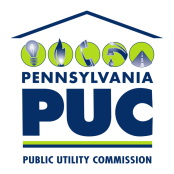  PUBLIC UTILITY COMMISSIONOffice of Administrative Law JudgeP.O. IN REPLY PLEASE REFER TO OUR FILE